บันทึกข้อความ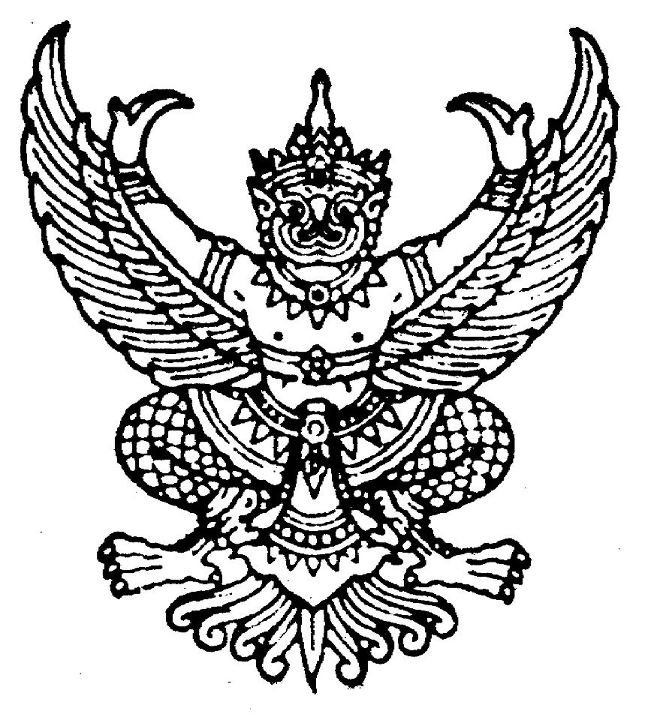 ส่วนราชการ	โรงเรียนสองคอนวิทยาคม  อำเภอแก่งคอย  จังหวัดสระบุรีที่ ...................../.................  วันที่..................... เดือน........................................ พ.ศ. ......................เรื่อง   ขออนุญาตไปราชการเรียน   ผู้อำนวยการโรงเรียนสองคอนวิทยาคมอ้างถึง  หนังสือ ที่................................/.......................ลงวันที่..............................................................	ข้าพเจ้า................................................................................พร้อมด้วย................................................................................................................................................................................................................มีความประสงค์ขออนุญาตไปราชการเพื่อ..........................................................................................................เรื่อง....................................................................................................................................................................ณ.............................................................................ระหว่างวันที่.......................เดือน........................พ.ศ. .........ถึงวันที่.............เดือน .................................................. พ.ศ. ......................	โดยข้าพเจ้า	 ไม่ขอเบิกค่าใช้จ่าย	 ไม่ขอเบิกค่าใช้จ่าย แต่		 ขอใช้รถโรงเรียน		 ขอเบิกค่าใช้จ่ายค่าน้ำมันรถยนต์ ทะเบียน...............................................	 ขอเบิกค่าใช้จ่ายในการเดินทางไปราชการ จากงบ............................................................ดังนี้		 ค่าลงทะเบียน...............................บาท 		 ขอเบิกค่าใช้ค่าเบี้ยเลี้ยง.............................บาท		 ค่าพาหนะ.....................................บาท		 ค่าที่พัก....................................บาท		รวม.................................บาท	จึงเรียนมาเพื่อโปรดพิจารณา					ลงชื่อ		   		           ผู้ขออนุญาต					      (...........................................................)					ตำแหน่ง......................................................ความเห็นผู้บังคับบัญชา............................................................................................................................................................................................................................................................................................................................................................					(นางจิรัฐยา  โพธิ์เงิน)				ผู้อำนวยการโรงเรียนสองคอนวิทยาคม